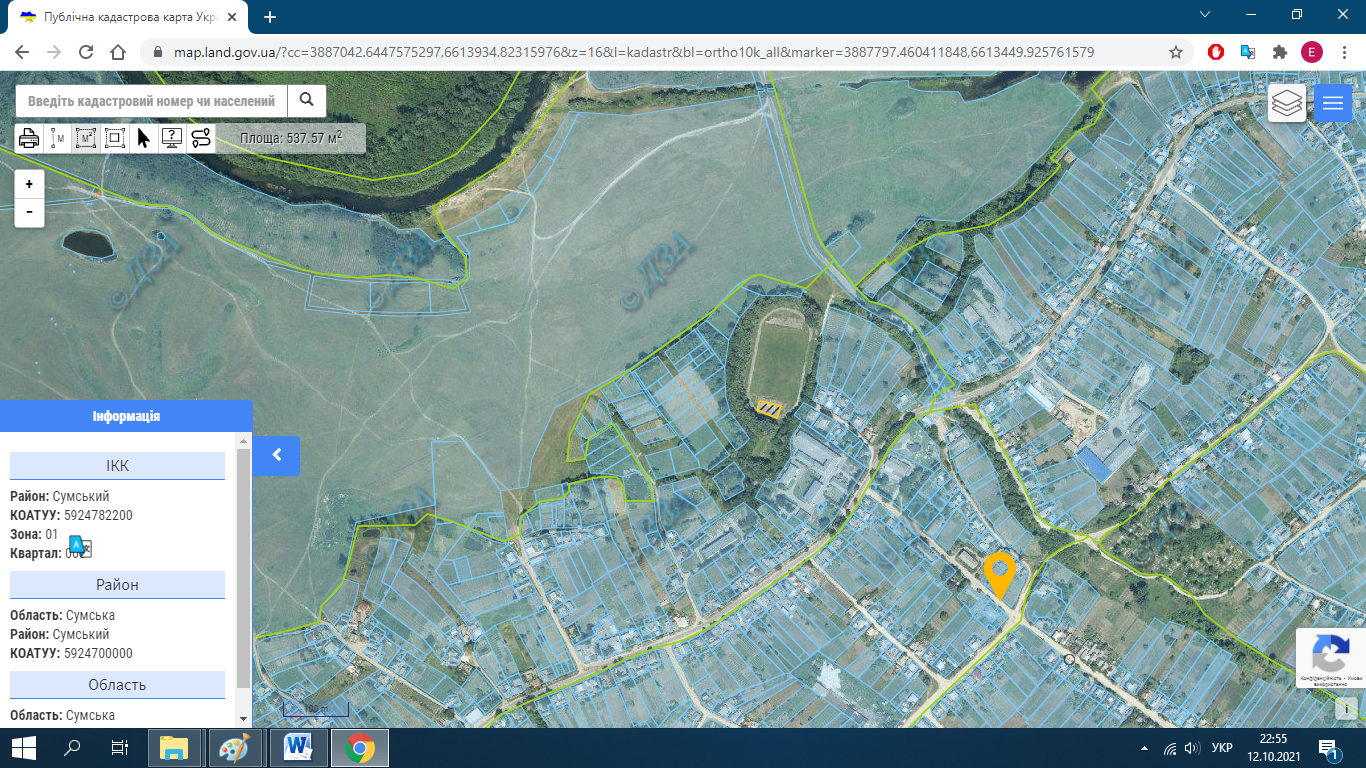 Заплановане місце розташування спортивного майданчика з вуличними тренажерами «Спорт для всіх»Поряд із земельною ділянкою з кадастровим номером:     5924782200:01:002:0630